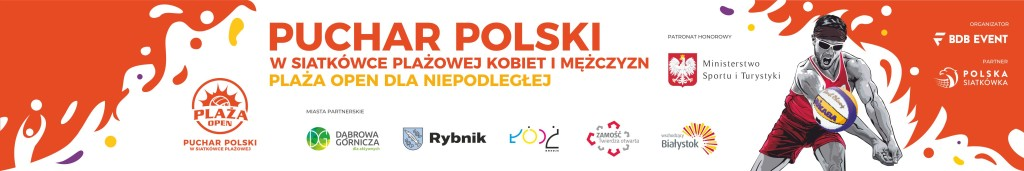 WNIOSEK O PRZYZNANIE DZIKIEJ KARTYNA TURNIEJ PLAŻA OPEN 2018Nazwa drużyny:  ___________________________________________________						Zawodnik 1.			             Zawodnik 2.Dzika karta na turniej (zaznacz krzyżykiem):Uzasadnienie:_________________________			_________________________   imię i nazwisko składającego wniosek 			      data i podpis składającego wniosekImię i nazwisko:E-mail:Numer telefonu:Klub:Osiągnięcia:Imię i nazwisko:E-mail:Numer telefonu:Klub:Osiągnięcia:Imię i nazwisko:E-mail:Numer telefonu:Klub:Osiągnięcia:Imię i nazwisko:E-mail:Numer telefonu:Klub:Osiągnięcia:Imię i nazwisko:E-mail:Numer telefonu:Klub:Osiągnięcia:Dąbrowa Górnicza (28.06 – 01.07)Rybnik (06-08.07)Łódź (11-13.07)Zamość (20-22.07)Białystok (27-29.07)